დანართი 5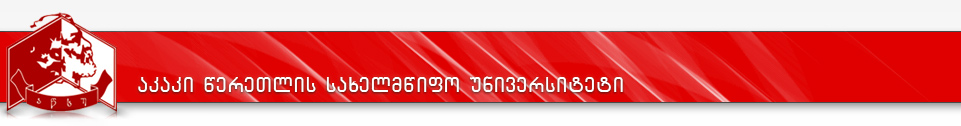 სურათის
 ადგილიკონკურსანტის ანკეტა1. პერსონალური მონაცემები2. საკონკურსო თანამდებობა3. განათლება4. დაკავებული თანამდებობებიაკადემიური/მასწავლებლის/მოწვეული სპეციალისტის თანამდებობებიმეცნიერ-თანამშრომლის თანამდებობები           ადმინისტრაციული თანამდებობებიკვალიფიკაციის ასამაღლებელ კურსებში, სემინარებში, ტრენინგებში, სერთიფიცირებაში, სტაჟირებაში  მონაწილეობაკონფერენციებში მონაწილეობაგამოქვეყნებული შრომების სიაგამოცემული სახელმძღვანელოები დარგობრივი გაერთიანებების, საზოგადოებების, ასოციაციების და ა.შ. წევრობაბოლო 5 წლის განმავლობაში წაკითხული სასწავლო კურსების სია6. სხვა აქტივობებიენების ცოდნაკომპიუტერთან მუშაობის უნარიოჯახური მდგომარეობაჩასვით Xსხვა ინფორმაციაკონკურსანტის ხელმოწერა:თარიღი:გვარი:სახელი:მამის სახელი:დაბადების თარიღი:მისამართი:ბინის ტელეფონი:მობილური ტელეფონი:ელ.ფოსტა:თანამდებობა:ფაკულტეტი:სტრუქტურული ერთეული:მიმართულება:უმაღლესი, ბაკალავრიატი, მაგისტრატურა(სასწავლებლის დასდახელება, ფაკულტეტი, სპეციალობა, ჩარიცხვისა და დამთავრების წლები)დოქტორის აკადემიური ხარისხისპეციალობამინიჭების წელიდოქტორანტურა(სასწავლებლის დასახელება, ფაკულტეტი,სადოქტორო პროგრამის დასახელება,ჩარიცხვის წელი)წლებიდაწესებულების დასახელება, თანამდებობაწლებიდაწესებულების დასახელება, თანამდებობაწლებიდაწესებულების დასახელება, თანამდებობაწელიგრადაციაწელიკონფერენციის დასახელება და მოხსენების სათაური№ავტორი/ავტორები, სტატიის დასახელება, სამეცნიერო ჟურნალის დასახელება, ტომი, სერია, №. წელი, გვერდები1234567891011121314151617181920დასახელებაგამომცემლობაწელიწლებიაკადემია, სამეცნიერო საზოგადოებასასწავლო კურსებიწლებიპროფესიული განათლებაბაკალავრიატიერთსაფეხურიანიმაგისტრატურადოქტორანტურაუცხო ენათვითშეფასება - თავისუფლად, საშუალოდ, ლექსიკონის დახმარებითკომპიუტერული პროგრამების ჩამონათვალი, რომლებსაც ფლობს კონკურსანტითანამდებობაზე არჩევის შემთხვევაში ხართ თუ არა თანახმა, რომ აკრედიტაციის მიზნებისათვის ჩაითვალოთ აწსუ-ს აკადემიური პერსონალის შემადგელობაში?დიახთანამდებობაზე არჩევის შემთხვევაში ხართ თუ არა თანახმა, რომ აკრედიტაციის მიზნებისათვის ჩაითვალოთ აწსუ-ს აკადემიური პერსონალის შემადგელობაში?არაგიკავიათ თუ არა სხვა რომელიმე აკრედიტებულ უმაღლეს საგანმანათლებლო დაწესებულებაში თანამდებობა (დადებითი პასუხის შემთხვევაში შეავსეთ ქვემოთ მოყვანილი ცხრილი)გიკავიათ თუ არა სხვა რომელიმე აკრედიტებულ უმაღლეს საგანმანათლებლო დაწესებულებაში თანამდებობა (დადებითი პასუხის შემთხვევაში შეავსეთ ქვემოთ მოყვანილი ცხრილი)გიკავიათ თუ არა სხვა რომელიმე აკრედიტებულ უმაღლეს საგანმანათლებლო დაწესებულებაში თანამდებობა (დადებითი პასუხის შემთხვევაში შეავსეთ ქვემოთ მოყვანილი ცხრილი)უსდ-ს დასახელებათანამდებობაარჩევის ვადები